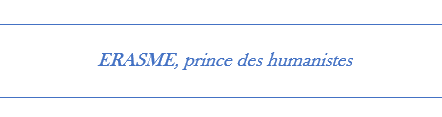 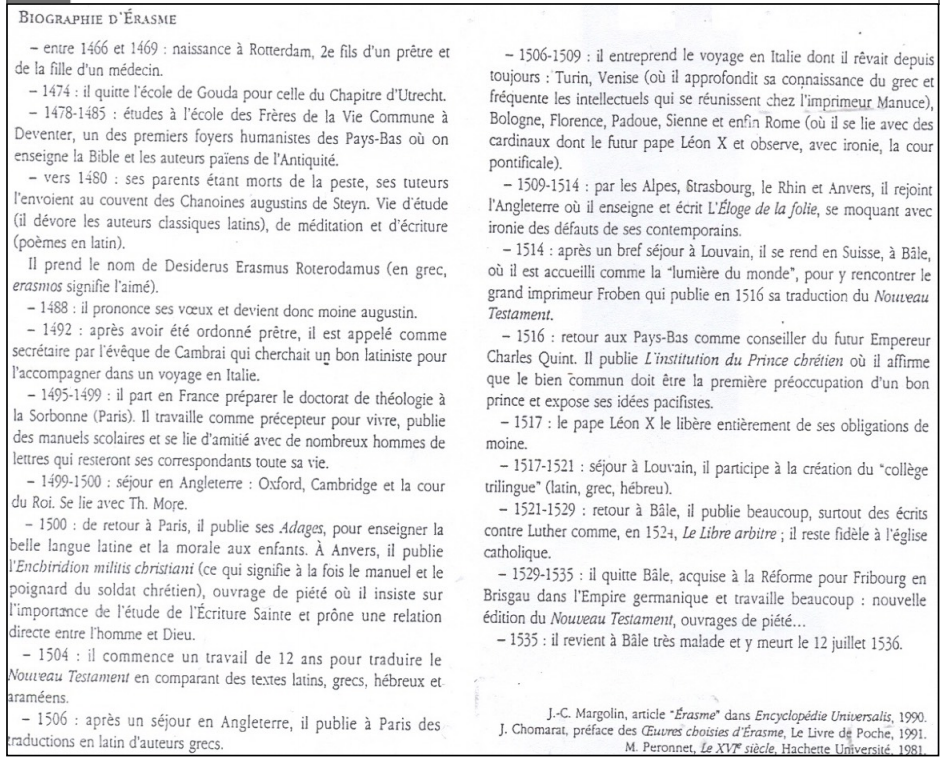 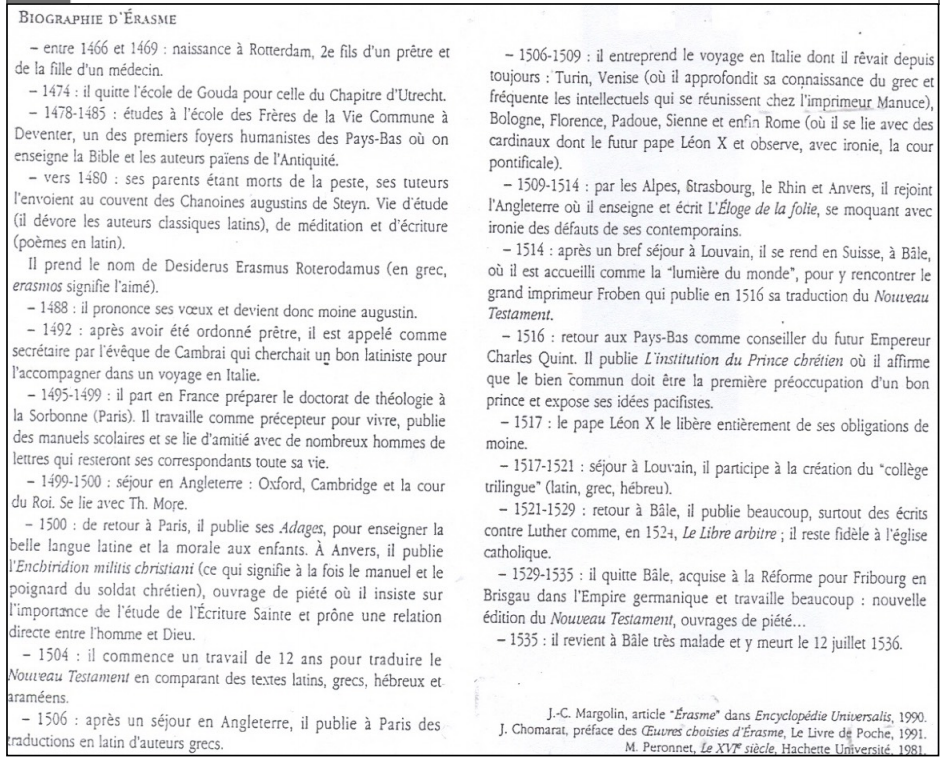 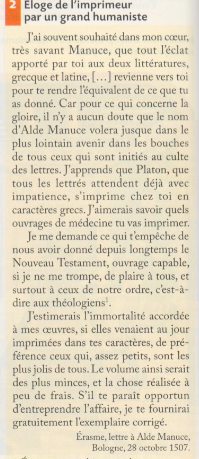 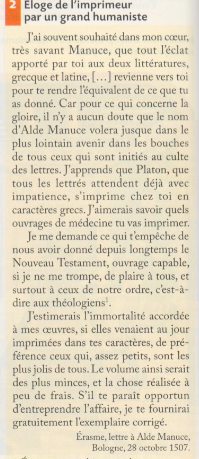 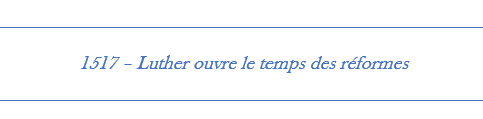 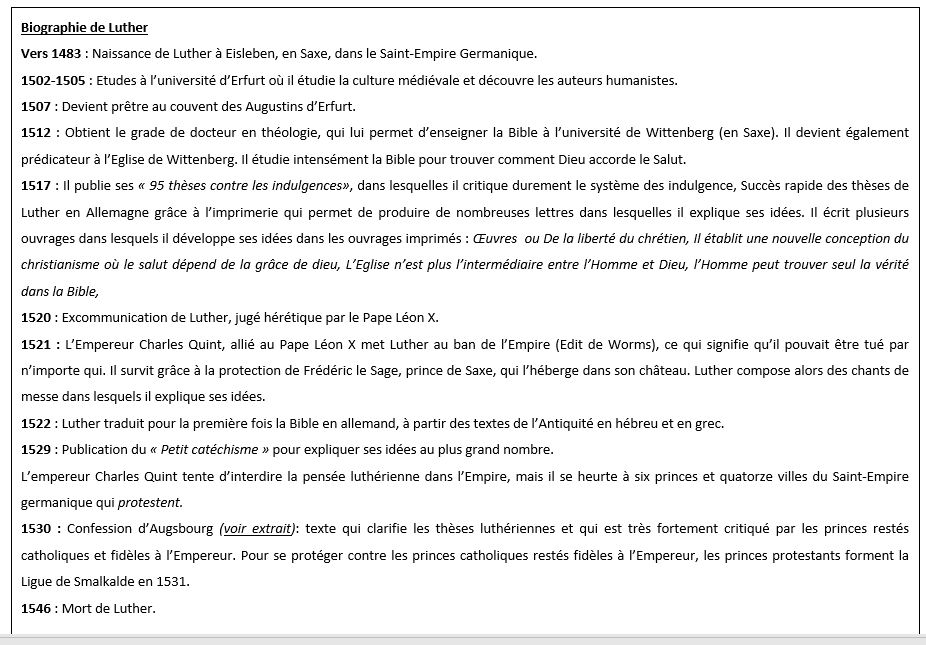 1)Soulignez dans la fiche biographique (crayon papier) les lieux fréquentés par Luther et ses correspondants/protecteurs. Reportez sur la carte de l’Occident fournie. 2)Lisez et traitez les informations contenues en soulignant dans le texte de la biographie et le document source n°2 : 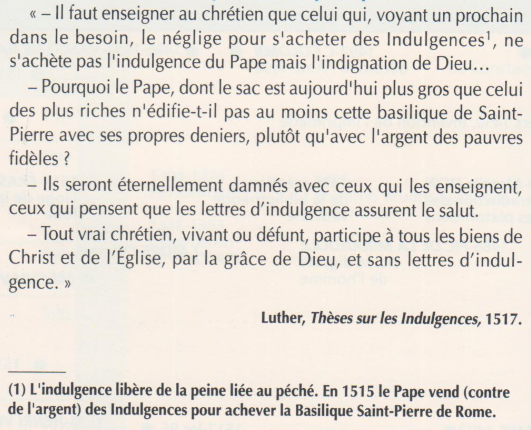 --------- en quoi des idées nouvelles/nouvelles visions-------- méthodes, techniques, ressources pour faire évoluer--------- influences qui ont soutenu les choix/changements --------- acteurs facilitateurs de changements/mutation---------- freins, contraintes3) Tâche finale :   sous forme d’une carte mentale, répondez aux questions suivantes :Pourquoi 1517 est-elle une année clé qui ouvre le temps des réformes ?Rupture ou continuité ?